Týden: 8. – 12.6.Vyučující: Mgr. Kateřina ĎurišováPředmět: Francouzský jazykTento týden se vracíme k opakování – slovesa I. třídy. Už podle názvu je Vám jasné, že to bude hračka!   Je vous souhaite une bonne semaine!:-)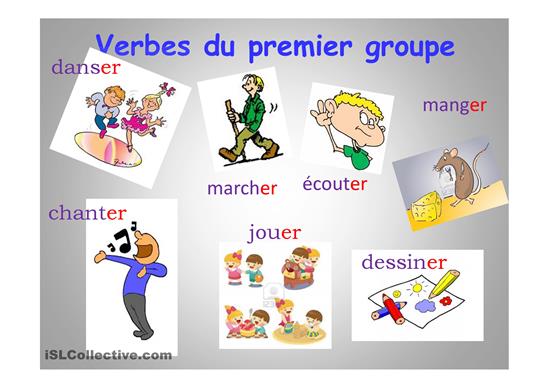 témaMateriály, zadáníPoznámky, datum odevzdáníLes verbes en  - erhttps://www.podcastfrancaisfacile.com/dialogue/verbes-en-er.htmlPusť si poslech a vypracuj všechna cvičení pod ním. Mělo by to pro Tebe být jednoduché, je to pouze opakování!:_)Les verbes en  - erPracovní listPracovní list se vztahuje k poslechu. Vyplň, vyfoť a pošli na katerina.durisova@gmail.com  Les verbes en  - er – cvičení onlinehttps://www.francaisfacile.com/exercices/exercice-francais-1/exercice-francais-176.phpZkus vypracovat cvičení online.Les verbes en  - erPracovní listVyplň, vyfoť a pošli na katerina.durisova@gmail.com